SERVICE SCHEDULE for July 9, 2023Announcements for the Week   	Darryl Griffing		Morning Service			Evening ServicePrayer- Darryl Griffing			Prayer- Darryl Griffing	Song Leader- Eli Hickey		Song Leader- Jason LaChappelle-- Comments – Ben Wofford		Comments – Cliff Davis-- Assisting – Andy Fuller		Communion – Ben Wofford-- Assisting – Jared Davis-- Assisting – Ron Bailey-- Assisting – Brandon Esque-- Scripture – Ernesto Almazan		Scripture – Phillip DornClosing Prayer- Dan Woodward 	Closing Prayer- Ron BaileyWednesday Night – July 12, 2023First Prayer– Bill McIlvainSong Leader – Eli HickeyInvitation – Andy FullerClosing Prayer – Brandon EsqueJuly 23 Evening Service – Cliff DavisUpcoming AssignmentsMemory Verse – 1 Peter 4:8-9And above all things have fervent love for one another for love will cover a multitude of sins. Be hospitable to one another without grumbling.Not Too Early to Prepare – How many of you can remember the last time we hosted a Gospel Meeting? We are way past due. For this reason, we have invited one of the preachers we are supporting to come to Covington in September. Many of you may have heard about Nolan Glove. Now we will have a chance to hear lessons from him.Make every effort to attend this series of scriptural lessons and be sure to bring your friends.Schedule of ServicesSunday:  a.m. & 5 p.m. Wednesday: 7:00 p.m.This bulletin is published weekly. Edited by Bill McIlvain.Send any articles for the bulletin to Elders@covingtonchurchofchrist.com Visit us on the web: www.covingtonchurchofchrist.com9441 Bypass,  --- [770] 787-1119Elders:  Jason LaChappelle, Bill McIlvainDeacons: Cliff Davis, Darryl Griffing, Buck PhillipsJuly 9, 2023Moses Incidents1. What voracious insect was a plague on the Egyptian flora?2. What happened to the rebellious Korah and his men?3. For how long did the thick darkness hang over the Egyptians?4. What substance, called bread from heaven, fed the Israelites in the wilderness?What Can Be Known Can Be Shown By Tim NicholsAll rational students of the Bible want to be told, by teachers and preachers, not just what to believe, but also why those things are to be believed. Every faithful teacher of the Bible is prepared to deliver both in clear terms. Bible doctrines are all taught by specific Bible passages and the connections between them can be described in terms that the average man can understand. Those who have devoted the time and effort necessary to mine truth from the gold mine that we call the Bible are able to clearly trace the path to the treasure-trove for others to follow. The Bible is not a mystical book that can only be understood by the scholarly few who can then only pass along the correct conclusions without expressing the reasons for those conclusions. What Can Be Known Can Be Shown ContinuedInstead, it is a living book whose meaning is available to all who will seek wisdom (Prov. 9:1-6). The true Biblical scholar is one who has truly discovered truth and who is willing and able to show that truth, and its source, to others.This is why the pseudo-scholars of the first century stumbled over the simplicity of the gospel (1 Corinthians 1:18-24). They demanded to hear what was "profound", "wise", "deep", and "intellectual" according to human standards and they were irritated with the "foolishness" of the simple gospel of Christ. To them, the gospel was shallow and they wanted what they perceived to be deep. When some with this mindset were "converted" they attempted to distance themselves from the simplistic, shallow teaching of the apostles and to elevate themselves as the truly wise and sophisticated in the early church. Paul's inspired sarcasm was designed to warn them and not to shame them (1 Corinthians 4:9-14).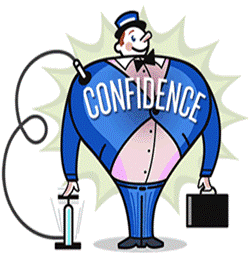 Pseudo-scholars exist among us today. The simplicity of the gospel is not enough for them. They are not content to simply learn what the Book of God says and to remain with it. They are constantly searching for something new and profound that will show others how wise they are. When questioned about the book, chapter, and verse of their novel "discoveries" they are not able to locate them specifically because they are often several steps away from what the scriptures actually teach and separated from the Word of Truth by the great gulf of pure human speculation. Even so, they are seldom at a loss for words when questioned. Their answers emphasize their own wisdom in some way and suggest that their conclusions ought to be accepted because of the greatness of the miner who brought them forth. But they cannot point the way to the mother-lode.One such brother argued, in my hearing, that we should accept his conclusion because he had spent several months studying the matter under consideration in the great library at Harvard University. A "televangelist" suggested recently that his doctrine was true because he had spent years with the subject constantly in his mind. Others are heard to affirm that their conclusions are to be accepted because of the number of hours they spent studying the subject, or because of the degrees that they hold. But they cannot produce a "thus saith the Lord". Such is just too shallow for the "wise".The true Bible student who attempts to teach his subject to others is delighted to have questions concerning the source of all that he teaches. He takes those things in the Bible that may appear complicated at first and explains them in terms that a child could understand without the first thought of whether he is or is not perceived by his hearers as "wise" or "profound". Pearl S. Buck’s novel, Pavilion of Women, described to Madam Wu about the teaching of "Brother Andre": Now, his manner of answering questions was exceedingly simple, but this was because he was so learned. He did not need, as lesser men do, to talk over and above the pith of the matter. Instead, he knew how...to put into a handful of words the essence of the essence of truth. He stripped the leaves away, and he plucked the fruit and cracked the husk and peeled the inner shell and split the flesh and took out the seed and divided it, and there was the kernel, pure and clean (p. 174).This is a good picture of a true scholar. His delight is in helping others to find what he has found. His goal is to know truth and to point the way to it without seeking recognition for his own abilities. He knows that what can be known can be shown and that the feigned knowledge of pseudo-scholars is fool’s gold. Any map showing the source of such spurious teaching would have to trace a path to the mind of some proud pretender who desires to be recognized as a great teacher, who does not understand what he is saying or what he is affirming (1 Timothy 1:7).So be diligent in questioning what you do not understand from any teacher of the word. Anyone who has found the truth can show you its source. Others will point in obscure directions or simply become angry with the questioner. Answers from page 11. Locusts [Exodus 10:12-15]2. They were swallowed up by the earth [Numbers 16:28-33]3. Three days [Exodus 10:21-23]4. Manna [Exodus 16:14-15] JulyCommunionCleaning9LaChappellePlease Be Considerate16DavisClean the area around your seat